E.M.E.I PROF. JOSÉ MAURO COELHO VERASNOME: __________________________________________________________PROFESSORA:_____________________________________________________ETAPA II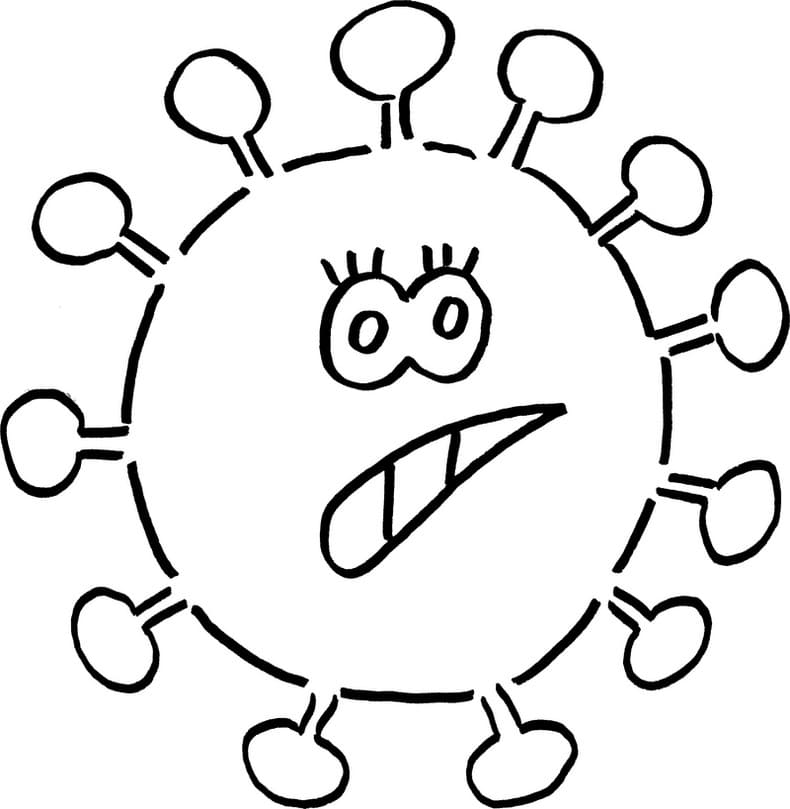 NOME:_______________________________________________________________________DATA: ____ / ____ / ______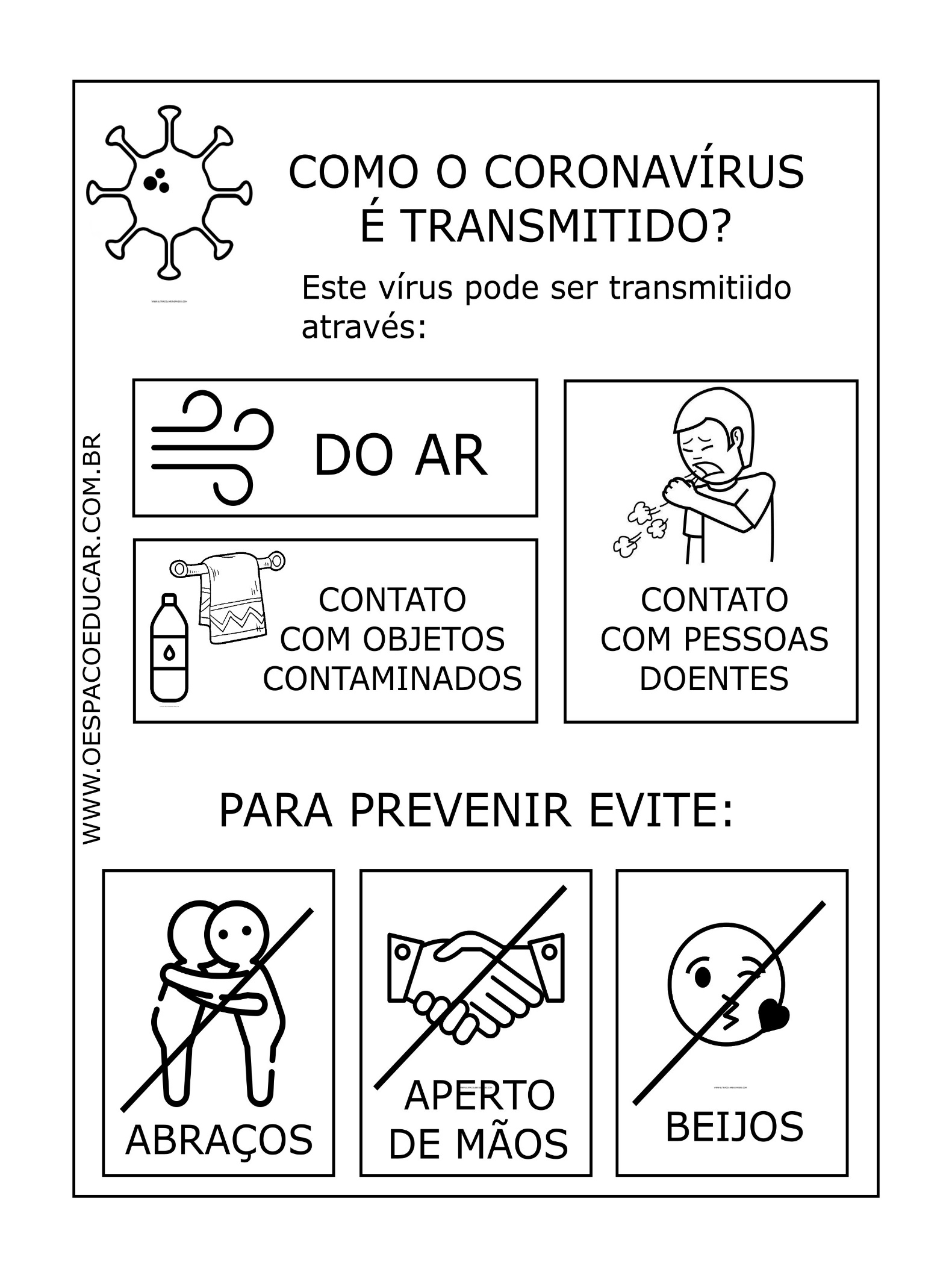 NOME:_______________________________________________________________________DATA: ____ / ____ / ______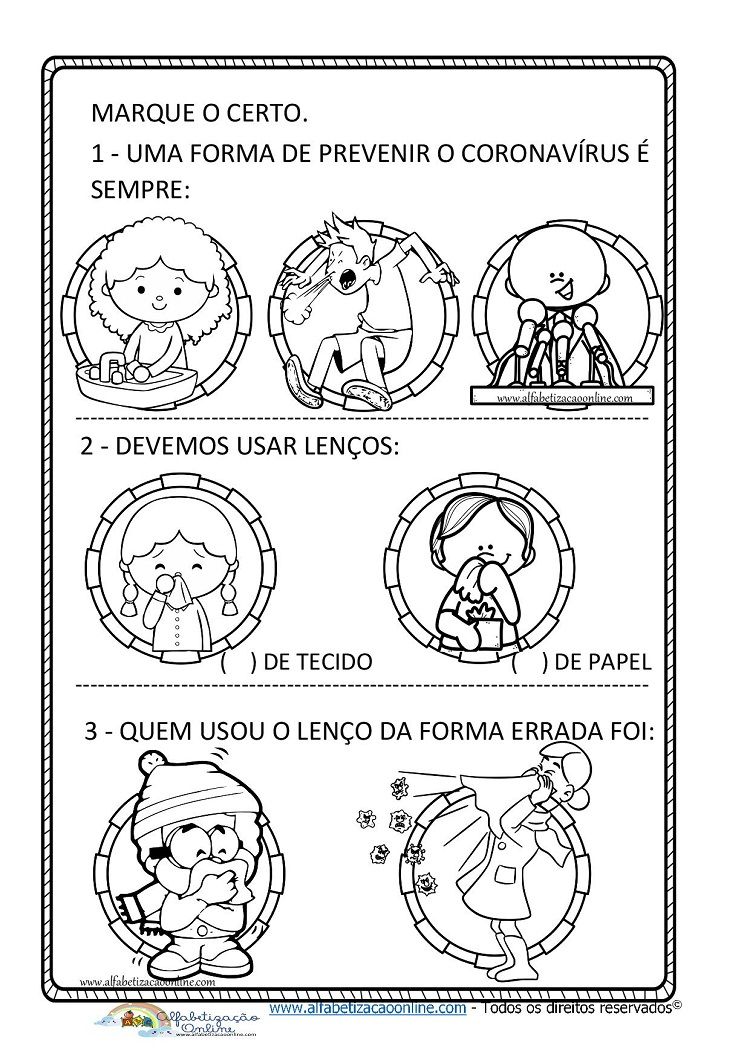 NOME : ______________________________________________________________________DATA: ____ / ____ / ______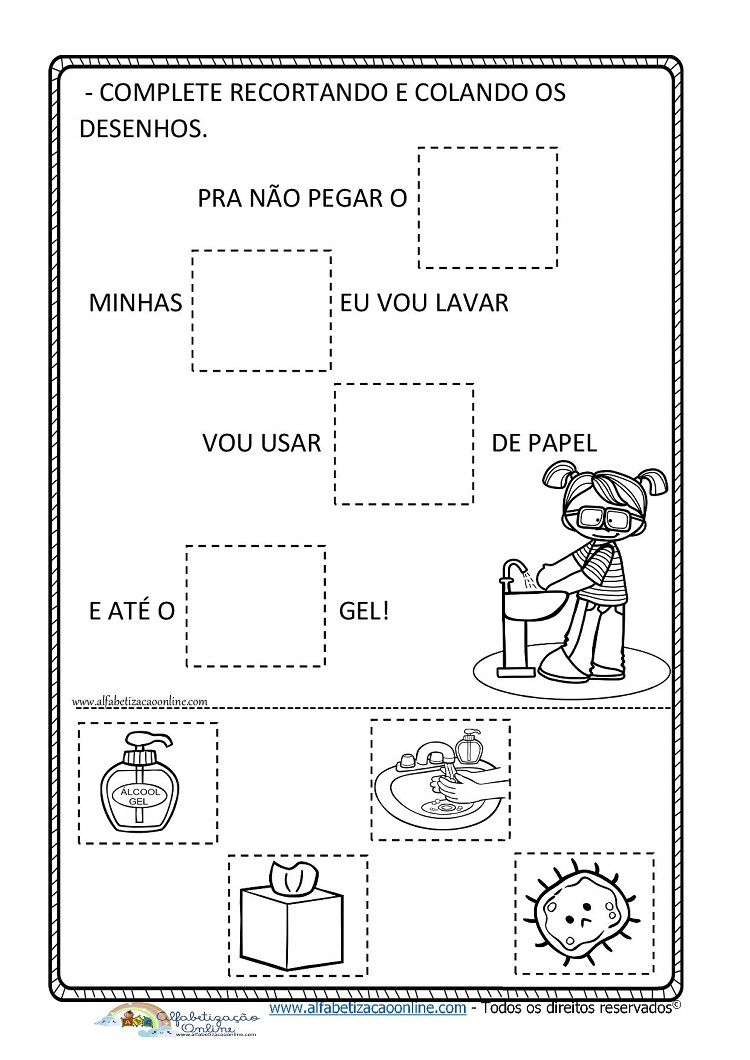 NOME: _____________________________________________________________________________DATA: ____ / ____ / ______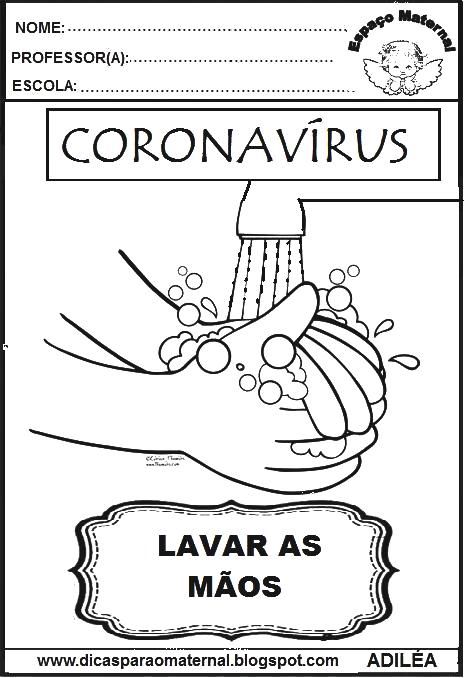 NOME: _______________________________________________________________________DATA: ____ / ____ / ______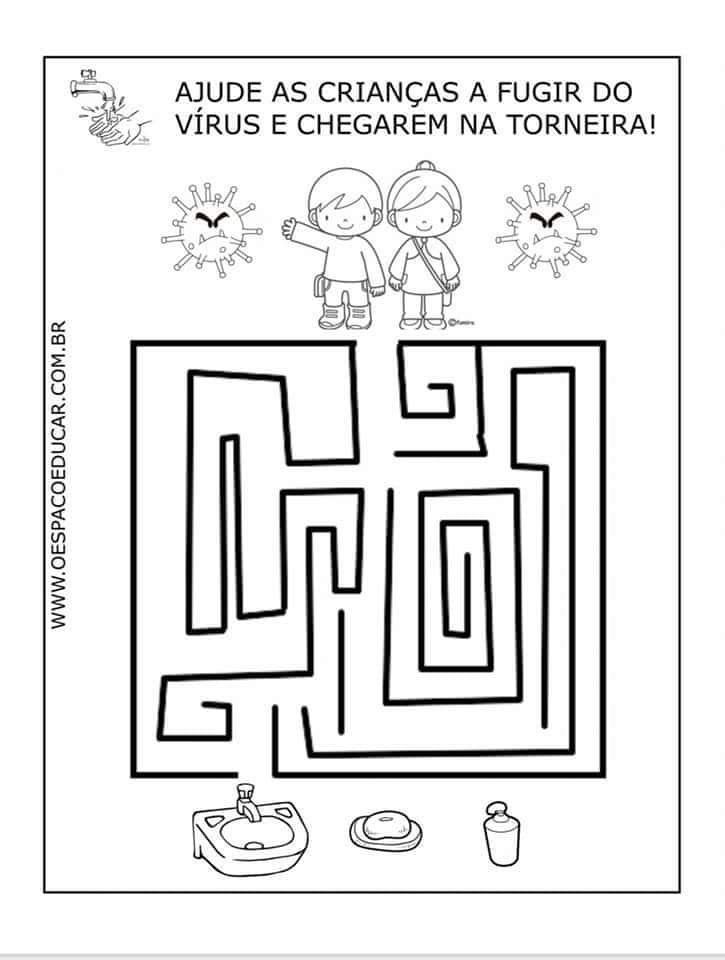 NOME: _______________________________________________________________________DATA: ____ / ____ / ______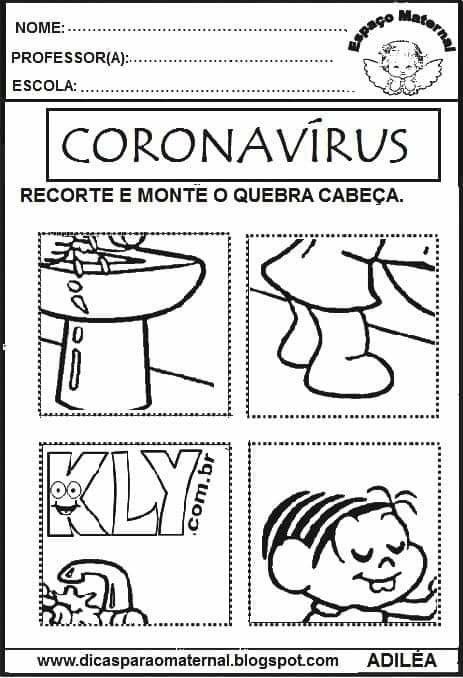 NOME: _______________________________________________________________________DATA: ____ / ____ / _____MONTE  AQUI SEU QUEBRA CABEÇANOME: _______________________________________________________________________DATA: ____ / ____ / _______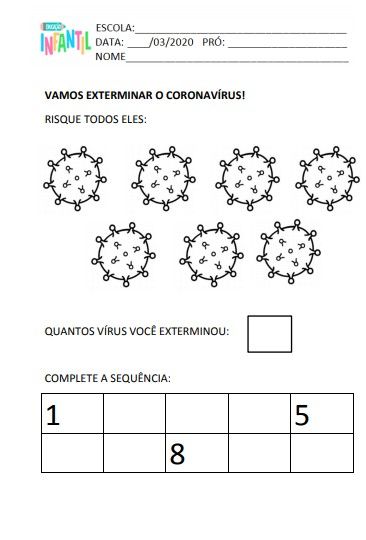 NOME: _______________________________________________________________________DATA: ____ / ____ / ______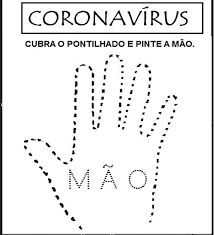 NOME: _______________________________________________________________________DATA : ____ / _____ / ______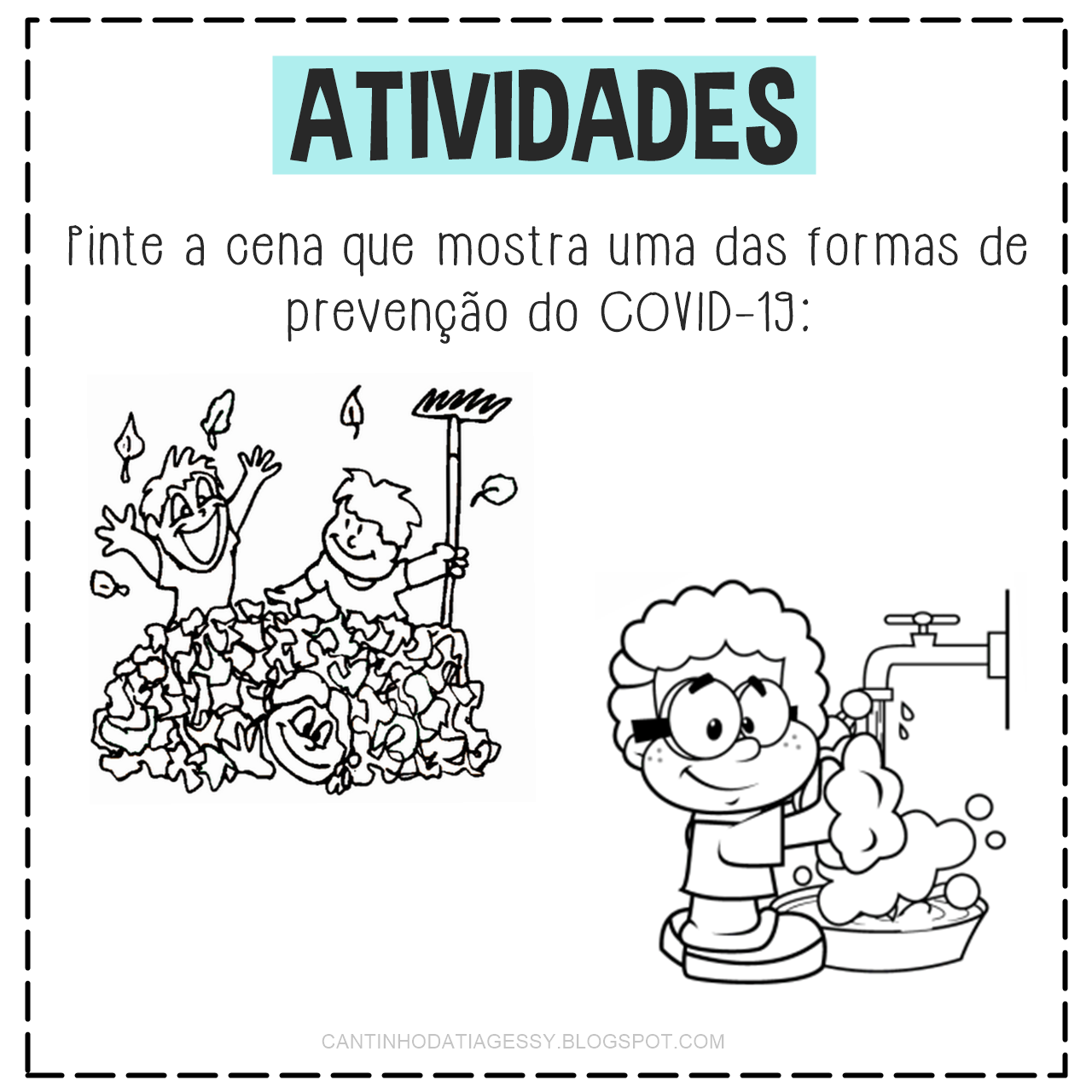 NOME: _______________________________________________________________________DATA: _____ / ____ / ______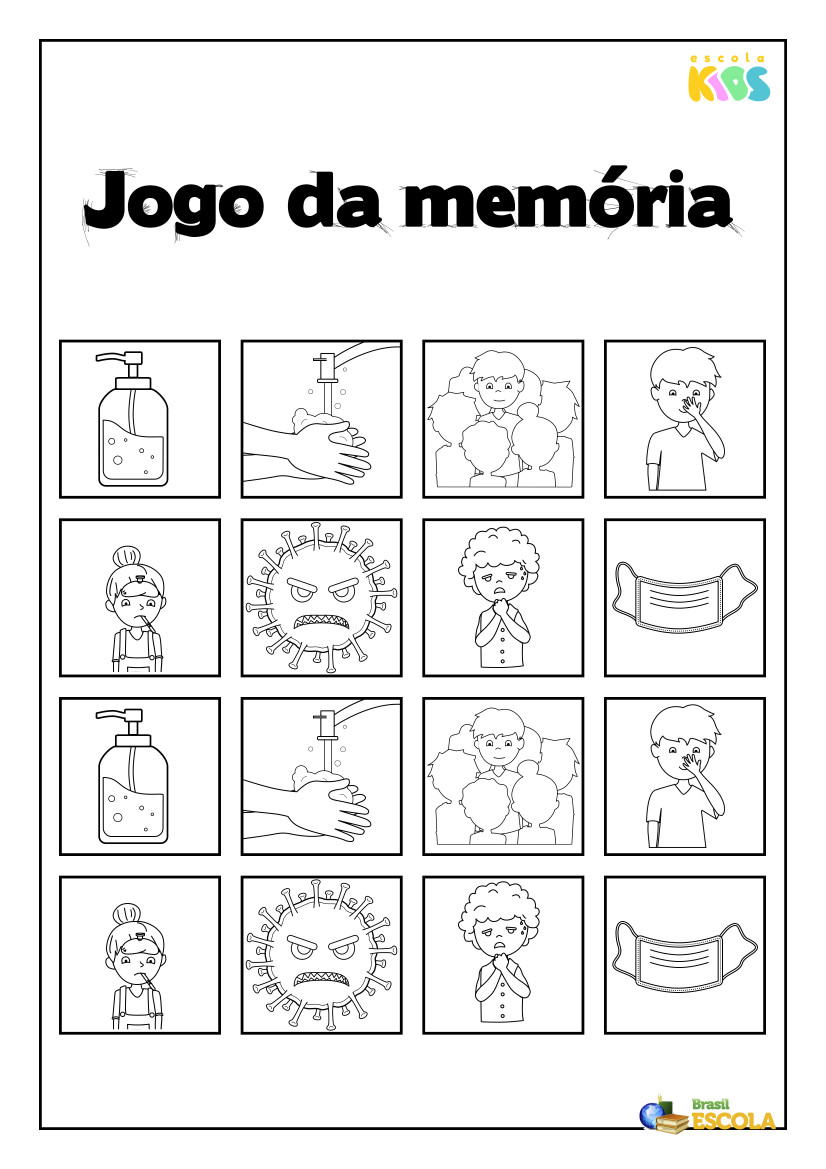 